FICHA DE PRÉ-AVALIAÇÃO DE TESE Deverá ser preenchida e entregue à Pós-Graduação quinze dias antes da data da defesa de tese do doutorado.Aspectos Gerais da tese (comente sobre a qualidade da redação, bibliografia utilizada, contribuições para o estado da arte, qualidade técnica e/ou científica do trabalho, publicações geradas etc.):Aspectos específicos da tese (comentar os aspectos positivos, os aspectos negativos, as modificações obrigatórias, etc.):Admitindo a inclusão das modificações e sugestões de V.S.a, a tese tem nível para ser defendida?Gostaria que as observações contidas neste documento, permaneçam em caráter sigiloso? Isto é, restritas ao conhecimento da Comissão de Ensino deste Programa de Doutorado?___________________ de _____________ de ______                                                                                                                                                                                                                                                                                _________________________________________________ASSINATURA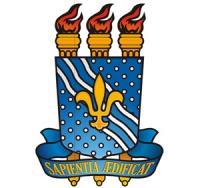 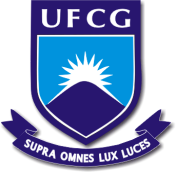 Universidade Federal da ParaíbaCentro de Ciências Exatas e da NaturezaDepartamento de MatemáticaUniversidade Federal de Campina GrandeCentro de Ciências e TecnologiaUnidade Acadêmica de MatemáticaPROGRAMA DE DOUTORADO EM MATEMÁTICAEM ASSOCIACAO AMPLA UFPB/UFCGPROGRAMA DE DOUTORADO EM MATEMÁTICAEM ASSOCIACAO AMPLA UFPB/UFCGDados do Professor Avaliador:Dados do Professor Avaliador:Nome:Nome:Endereço para Correspondência:Endereço para Correspondência:E-mail:Telefone: (         )Dados Candidato:Nome:Nome do orientador:Título da tese:CONTINUA...CONTINUAÇÃO...SIMNÃOSIMNÃO